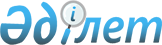 Аққорған ауылдық округінің 2023-2025 жылдарға арналған бюджеті туралыҚызылорда облысы Жаңақорған аудандық мәслихатының 2022 жылғы 29 желтоқсандағы № 332 шешімі.
      "Қазақстан Республикасының Бюджет кодексі" Қазақстан Республикасы Кодексінің 9-1 бабының 2-тармағына және "Қазақстан Республикасындағы жергілікті мемлекеттік басқару және өзін-өзі басқару туралы" Қазақстан Республикасы Заңының 6 бабына сәйкес Жаңақорған аудандық мәслихаты ШЕШТІ:
      1. Аққорған ауылдық округінің 2023–2025 жылдарға арналған бюджеті тиісінше 1, 2 және 3-қосымшаларға сәйкес, оның ішінде 2023 жылға мынадай көлемде бекітілсін:
      1) кірістер – 201 138 мың теңге;
      салықтық түсімдер – 8 867 мың теңге;
      салықтық емес түсімдер – 50 мың теңге;
      негізгі капиталды сатудан түсетін түсімдер – 0;
      трансферттердің түсімі – 192 221 мың теңге;
      2) шығындар – 203 101,6 мың теңге;
      3) таза бюджеттік кредиттеу – 0;
      бюджеттік кредиттер – 0;
      бюджеттік кредиттерді өтеу – 0;
      4) қаржы активтерімен жасалатын операциялар бойынша сальдо – 0,
      оның ішінде;
      қаржы активтерін сатып алу – 0;
      мемлекеттің қаржы активтерін сатудан түсетін түсімдер – 0;
      5) бюджет тапшылығы (профициті) – -1963,6 мың теңге ;
      6) бюджет тапшылығын қаржыландыру (профицитін пайдалану) – 1963,6 мың теңге.
      Ескерту. 1-тармақ жаңа редакцияда - Қызылорда облысы Жаңақорған аудандық мәслихатының 01.06.2023 № 24 шешімімен (01.01.2023 бастап қолданысқа енгізіледі).


      2. Аудандық бюджеттен ауылдық округ бюджетіне берілетін субвенция мөлшері 2023 жылға 106 210 мың теңге.
      3. Осы шешім 2023 жылдың 1 қантарынан бастап қолданысқа енгізіледі және ресми жариялауға жатады. Аққорған ауылдық округінің 2023 жылға арналған бюджеті
      Ескерту. 1-қосымша жаңа редакцияда - Қызылорда облысы Жаңақорған аудандық мәслихатының 01.06.2023 № 24 шешімімен (01.01.2023 бастап қолданысқа енгізіледі). Аққорған ауылдық округінің 2024 жылға арналған бюджеті Аққорған ауылдық округінің 2025 жылға арналған бюджеті
					© 2012. Қазақстан Республикасы Әділет министрлігінің «Қазақстан Республикасының Заңнама және құқықтық ақпарат институты» ШЖҚ РМК
				
      Жаңақорған ауданы мәслихатының хатшысы

Ғ.Сопбеков
Жаңақорған аудандық маслихатының
2022 жылғы 29 желтоқсанындағы
№ 332 шешіміне 1-қосымша
Санаты 
Санаты 
Санаты 
Санаты 
Сомасы, мың теңге
Сыныбы
Сыныбы
Сыныбы
Сомасы, мың теңге
Ішкі сыныбы
Ішкі сыныбы
Сомасы, мың теңге
Атауы
Сомасы, мың теңге
I. Кірістер
 201 138,0
1
Салықтық түсімдер
8 867
01
Табыс салығы
400
2
Жеке табыс салығы
400
04
Меншiкке салынатын салықтар
8 467
1
Мүлiкке салынатын салықтар
203
3
Жер салығы
487
4
Көлiк құралдарына салынатын салық
7 442
5
Біріңғай жер салығы
335
2
Салықтық емес түсімдер
50
01
Мемлекеттік меншіктен түсетін кірістер
50
5
Мемлекеттік меншіктен түсетін кірістер
50
4
Трансферттердің түсімдері
192 221
02
Мемлекеттiк басқарудың жоғары тұрған органдарынан түсетiн трансферттер
192 221
3
Аудандардың (облыстық маңызы бар қаланың) бюджетінен трансферттер
192 221
Фнкционалдық топ 
Фнкционалдық топ 
Фнкционалдық топ 
Фнкционалдық топ 
Сомасы, мың теңге
Бюджеттік бағдарламалардың әкімшісі 
Бюджеттік бағдарламалардың әкімшісі 
Бюджеттік бағдарламалардың әкімшісі 
Сомасы, мың теңге
Бағдарлама 
Бағдарлама 
Сомасы, мың теңге
Атауы
Сомасы, мың теңге
II. Шығындар
203 101,6
01
Жалпы сипаттағы мемлекеттiк қыметтер
58 776
 124
 Аудандық маңызы бар қала, ауыл, кент, ауылдық округ әкімінің аппараты 
58 776
001
Аудандық маңызы бар қала, ауыл, кент, ауылдық округ әкімінің қызметін қамтамасыз ету жөніндегі қызметтер
58 776
06
Әлеуметтiк көмек және әлеуметтiк қамсыздандыру
11 377
 124
 Аудандық маңызы бар қала, ауыл, кент, ауылдық округ әкімінің аппараты 
11 377
003
Мұқтаж азаматтарға үйде әлеуметтік көмек көрсету
11 377
07
Тұрғын үй-коммуналдық шаруашылық
23 292
 124
Аудандық маңызы бар қала, ауыл, кент, ауылдық округ әкімінің аппараты 
23 292
008
Елді мекендерде көшелерді жарықтандыру
2453
009
Елді мекендерді санитариямен қамтамасыз ету
278
011
Елді мекендерді абаттандыру мен көгалдандыру
19 561
08
Мәдениет, спорт, туризм және ақпараттық кеңістiк
25 571
 124
 Аудандық маңызы бар қала, ауыл, кент, ауылдық округ әкімінің аппараты 
25 300
006
Жергілікті деңгейде мәдени-демалыс жұмысын қолдау
25 300
 124
 Аудандық маңызы бар қала, ауыл, кент, ауылдық округ әкімінің аппараты 
271
028
Жергілікті деңгейде дене шынықтыру-сауықтыру және спорттық іс-шараларды өткізу
271
9
Басқалар
82 972
 124
Аудандық маңызы бар қала, ауыл, кент, ауылдық округ әкімінің аппараты
82 972
057
"Ауыл-Ел бесігі" жобасы шеңберінде ауылдық елді мекендердегі әлеуметтік және инженерлік инфрақұрылым бойынша іс-шараларды іске асыру
82 972
 3. Таза бюджеттік кредит беру
0
 4. Қаржы активтерімен жасалатын операциялар бойынша сальдо
0
 5. Бюджет тапшылығы (профициті)
-1963,6
 6. Бюджет тапшылығын қаржыландыру (профицитті пайдалану)
1963,6
8 
Бюджет қаражатының пайдаланатын қалдықтары
1963,6
1
Бюджет қаражатының қалдықтары
1963,6
1 
Бюджет қаражатының бос қалдықтары
2698,5
2
Есепті кезең соңына бюджет қаражатының қалдықтары
735,6Жаңақорған аудандық мәслихатының
жылғы 29 желтоқсандағы
№ 332 шешіміне 2-қосымша
Санаты
Санаты
Санаты
Санаты
Сомасы, мың теңге
Сыныбы
Сыныбы
Сыныбы
Сомасы, мың теңге
Ішкі сыныбы
Ішкі сыныбы
Сомасы, мың теңге
I. КІРІСТЕР 
120 884
1
Салықтық түсімдер
9 363
01
Табыс салығы
422
2
Жеке табыс салығы
422
04
Меншiкке салынатын салықтар
8 941
1
Мүлiкке салынатын салықтар
214
3
Жер салығы
515
4
Көлiк құралдарына салынатын салық
7 859
5
Біріңғай жер салығы 
353
4
Трансферттердің түсімдері
111 521
02
Мемлекеттiк басқарудың жоғары тұрған органдарынан түсетiн трансферттер
111 521
3
Аудандардың (облыстық маңызы бар қаланың) бюджетінен трансферттер
111 521
Фнкционалдық топ 
Фнкционалдық топ 
Фнкционалдық топ 
Фнкционалдық топ 
Бюджеттік бағдарламалардың әкімшісі
Бюджеттік бағдарламалардың әкімшісі
Бюджеттік бағдарламалардың әкімшісі
Сомасы, мың теңге
Бағдарлама
Бағдарлама
Сомасы, мың теңге
Атауы
Сомасы, мың теңге
II. ШЫҒЫНДАР
124 884
1
Жалпы сипаттағы мемлекеттiк қызметтер
60 021
124
Аудандық маңызы бар қала, ауыл, кент, ауылдық округ әкімінің аппараты
60 021
001
Аудандық маңызы бар қала, ауыл, кент, ауылдық округ әкімінің қызметін қамтамасыз ету жөніндегі қызметтер
60 021
6
Әлеуметтiк көмек және әлеуметтiк қамсыздандыру
11 946
124
Аудандық маңызы бар қала, ауыл, кент, ауылдық округ әкімінің аппараты
11 946
003
Мұқтаж азаматтарға үйде әлеуметтік көмек көрсету
11 946
7
Тұрғын үй-коммуналдық шаруашылық
22 067
124
Аудандық маңызы бар қала, ауыл, кент, ауылдық округ әкімінің аппараты
22 067
008
Елді мекендерде көшелерді жарықтандыру
1 236
009
Елді мекендердің санитариясын қамтамасыз ету
292
011
Елді мекендерді абаттандыру мен көгалдандыру
20 539
8
Мәдениет, спорт, туризм және ақпараттық кеңістiк
26 850
124
Аудандық маңызы бар қала, ауыл, кент, ауылдық округ әкімінің аппараты
26 565
006
Жергілікті деңгейде мәдени-демалыс жұмысын қолдау
26 565
124
Аудандық маңызы бар қала, ауыл, кент, ауылдық округ әкімінің аппараты
285
028
Жергілікті деңгейде дене шынықтыру- сауықтыру және спорттық іс шараларды өткізу
285
3. Таза бюджеттік кредит беру
0
4. Қаржы активтерімен жасалатын операциялар бойынша сальдо
0
5. Бюджет тапшылығы (профициті)
0
6. Бюджет тапшылығын қаржыландыру (профицитті пайдалану)
0Жаңақорған аудандық мәслихатының
2022 жылғы 29 желтоқсандағы
№ 332 шешіміне 3 қосымша
Санаты
Санаты
Санаты
Санаты
Сомасы, мың теңге
Сыныбы
Сыныбы
Сыныбы
Сомасы, мың теңге
Ішкі сыныбы
Ішкі сыныбы
Сомасы, мың теңге
I. КІРІСТЕР 
125 720
1
Салықтық түсімдер
9 738
01
Табыс салығы
438
2
Жеке табыс салығы
438
04
Меншiкке салынатын салықтар
8134
1
Мүлiкке салынатын салықтар
222
3
Жер салығы
535
4
Көлiк құралдарына салынатын салық
8 176
5
Біріңғай жер салығы 
367
4
Трансферттердің түсімдері
115 982
02
Мемлекеттiк басқарудың жоғары тұрған органдарынан түсетiн трансферттер
115 982
3
Аудандардың (облыстық маңызы бар қаланың) бюджетінен трансферттер
115 982
Функционалдық топ
Функционалдық топ
Функционалдық топ
Функционалдық топ
Сомасы, мың теңге
Бюджеттік бағдарламалардың әкімшісі
Бюджеттік бағдарламалардың әкімшісі
Бюджеттік бағдарламалардың әкімшісі
Сомасы, мың теңге
Бағдарлама
Бағдарлама
Сомасы, мың теңге
Атауы
Сомасы, мың теңге
II. ШЫҒЫНДАР
125 720
1
Жалпы сипаттағы мемлекеттiк қызметтер
62 422
124
Аудандық маңызы бар қала, ауыл, кент, ауылдық округ әкімінің аппараты
62 422
001
Аудандық маңызы бар қала, ауыл, кент, ауылдық округ әкімінің қызметін қамтамасыз ету жөніндегі қызметтер
62 422
6
Әлеуметтiк көмек және әлеуметтiк қамсыздандыру
12 424
124
Аудандық маңызы бар қала, ауыл, кент, ауылдық округ әкімінің аппараты
12 424
003
Мұқтаж азаматтарға үйде әлеуметтік көмек көрсету
12 424
7
Тұрғын үй-коммуналдық шаруашылық
22 950
124
Аудандық маңызы бар қала, ауыл, кент, ауылдық округ әкімінің аппараты
22 950
008
Елді мекендерде көшелерді жарықтандыру
1 285
009
Елді мекендердің санитариясын қамтамасыз ету
304
011
Елді мекендерді абаттандыру мен көгалдандыру
21 361
8
Мәдениет, спорт, туризм және ақпараттық кеңістiк
27 924
124
Аудандық маңызы бар қала, ауыл, кент, ауылдық округ әкімінің аппараты
27 628
006
Жергілікті деңгейде мәдени-демалыс жұмысын қолдау
27 628
124
Аудандық маңызы бар қала, ауыл, кент, ауылдық округ әкімінің аппараты
296
028
Жергілікті деңгейде дене шынықтыру- сауықтыру және спорттық іс шараларды өткізу
296
3. Таза бюджеттік кредит беру
0
4. Қаржы активтерімен жасалатын операциялар бойынша сальдо
0
5. Бюджет тапшылығы (профициті)
0
6. Бюджет тапшылығын қаржыландыру (профицитті пайдалану)
0